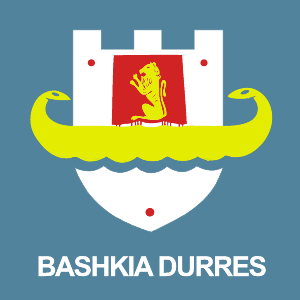 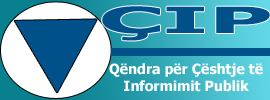 Rekomadime që dolën nga Konferenca me teme:“Paketa Fiskale 2012 - diskutim i Këshillit Bashkiak me grupet e interesit & publikun”Te krijohen sportele one-stop-shop per subjektet tregtar që adminsitron Bashkisëa DurrësTe ristrukturohen zonat fisale ne Durres  (në 6 rajonë gjithsej)Te hiqen tasat dhe tarifat per OJF-tëTe ofrohen fatura te rregullta dhe me elementet e duhur te sigurise per çdo pagese taksash/tarifashTe hiqet/ulet taksa e fjetjes ne hotel (nëse ulet, te shkoje 2.5%)Te diferencohet taksa e pastrimit, bazuar mbi parimin: “kush ndot më shumë, paguan me shume”Te synohet lidhja e marrëveshjeve me kompani te specializuar vendase (durrsake) per ricikliminin e kartonit dhe plastikes. Kjo do te ishte me interes reciprok dhe do te gjeneronte te ardhura per bashkinë dhe për vete këto lloj bisnesesh.Te zhvillohet tender per dhënien në perdorim te plazheve qe admistron Bashkia Durrës; ato t’i jepen atij qe paguan me shumeTaksa e parkimit te paguhet nga drejtuesit e mjeteve dhe jo nga subjektet tregtare sikurse parashikohet në project-Paketën Fiskale 2012 të hartuar nga admistrata e Bashkisë Durrës.Taksa per ndertimet te pësoje uljeTe ulet edhe taksa per postet e parikimit ne godinat e reja që dorëzohen pas përfundimit.Te rishikohen sistemet e tajksave me synin uljen e tyre per bisnesin fasonTaksa e pastrimit qe paguan bisnesi fason të perkthehet ne sherbim më cilesor pastrimi për ta. 